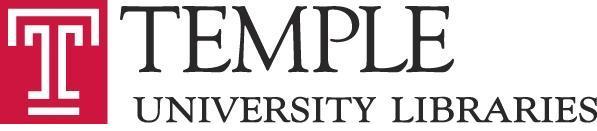 ACADEMIC ASSEMBLY OF LIBRARIANSSTEERING COMMITTEETUESDAY, March  19, 20192:15 PMPALEY Library, room 309 AGENDAAttending: Brian Boling, Kim Tully, Katy Rawdon, Jasmine Clark, Rick Lezenby (PARA), Stefanie Ramsay (recording), Andrea Goldstein (chair), Joe Lucia (ex oficio)Approve Minutes of  February Steering Committee MeetingApproved.Report from Dean of Libraries, (Lucia)Small turnout at Radical Compassion workshop.No new updates from last week’s General Assembly meeting (3/12).Report from PARA, (Lezenby)PARA team submitted 10 letters, revisions complete. 4 Regular Appointment decisions made this year.All letters involve language including 2-year contracts, no longer on 1-year.Suggest moving the process online.Can review moving PARA process to online in light of Merit moving to online.Would need to set up folders and permissions for PARA. Can set this up as an administrative function.Can look into process for voting this in, if we need to revise procedures.Should consider how to present this for May GA meeting.Rick to send draft PARA procedures to Andrea.Old businessUpdates on committee policies and proceduresAndrea contacted chairs of each committee earlier this year to ask them to review their policies and procedures.Karen Kohn and Kim Tully to get together to work on Nominations and Elections document.Future steering committee meetingsConsider canceling May meeting while moving. Can keep June meeting.New businessAdjourned 2:43pmJL 3/20/19AG  3/20/19